Приложение 5к приказу Министра финансовРеспублики Казахстан 
от «__» _______ 2018 года № ___Приложение 23-1к приказу Министра финансовРеспублики Казахстан 
от «12» февраля 2018 года № 166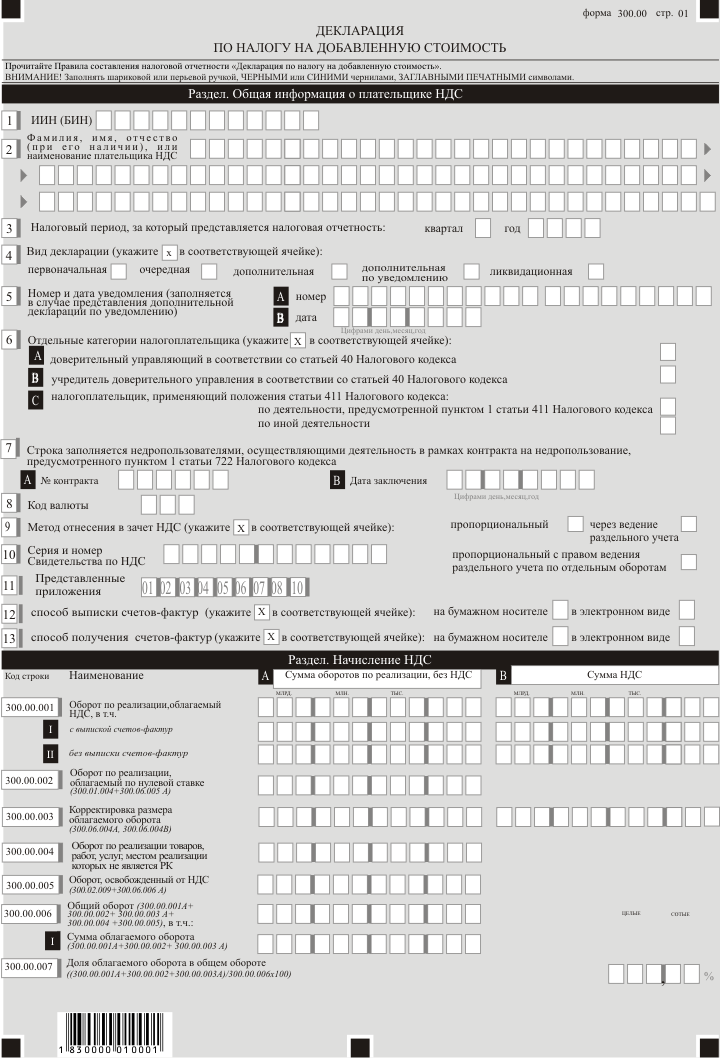 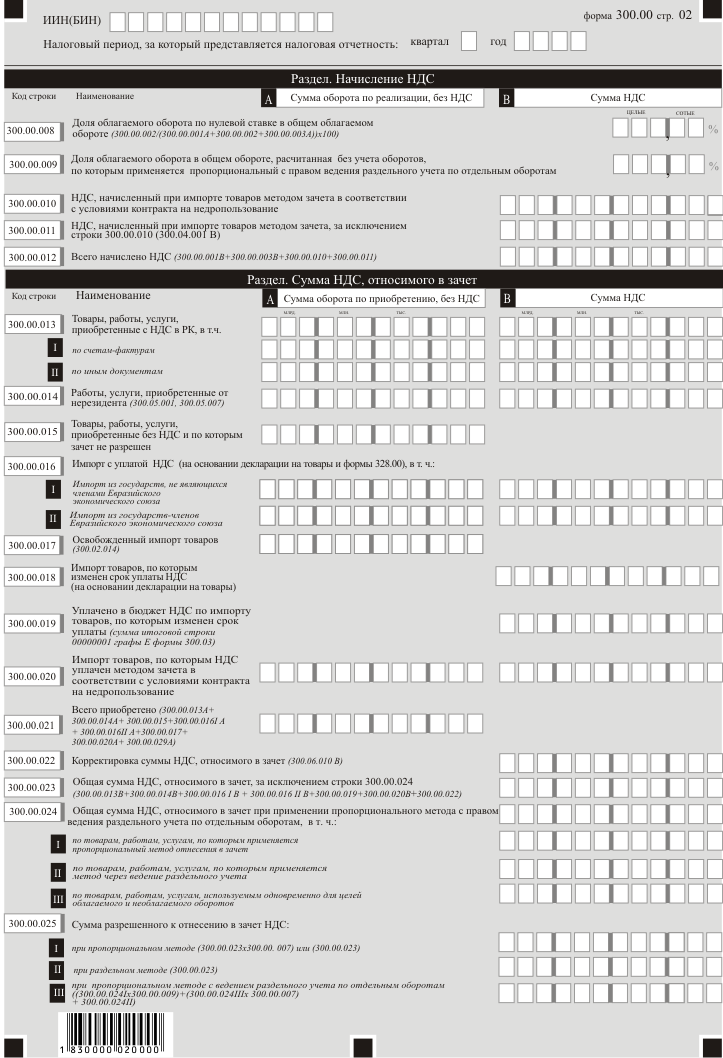 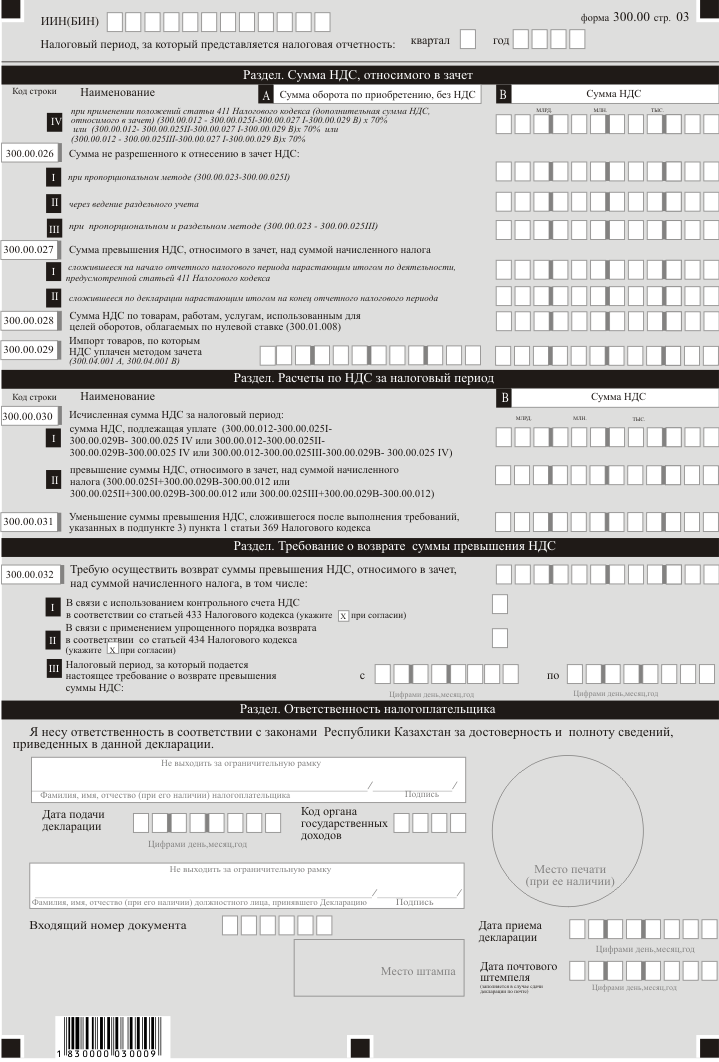 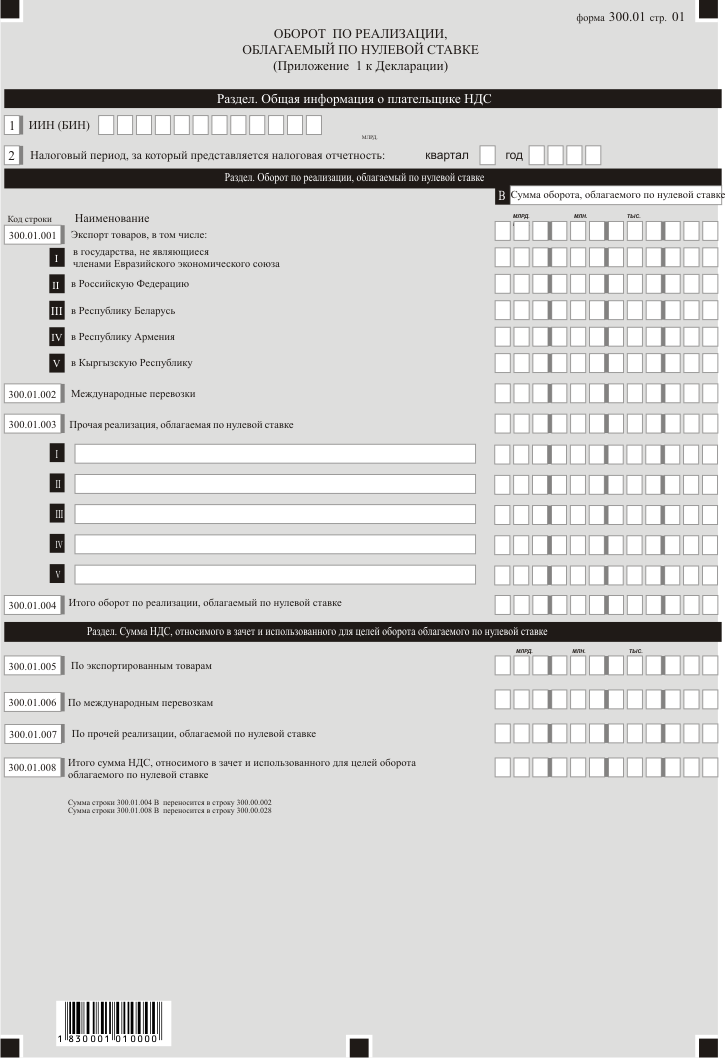 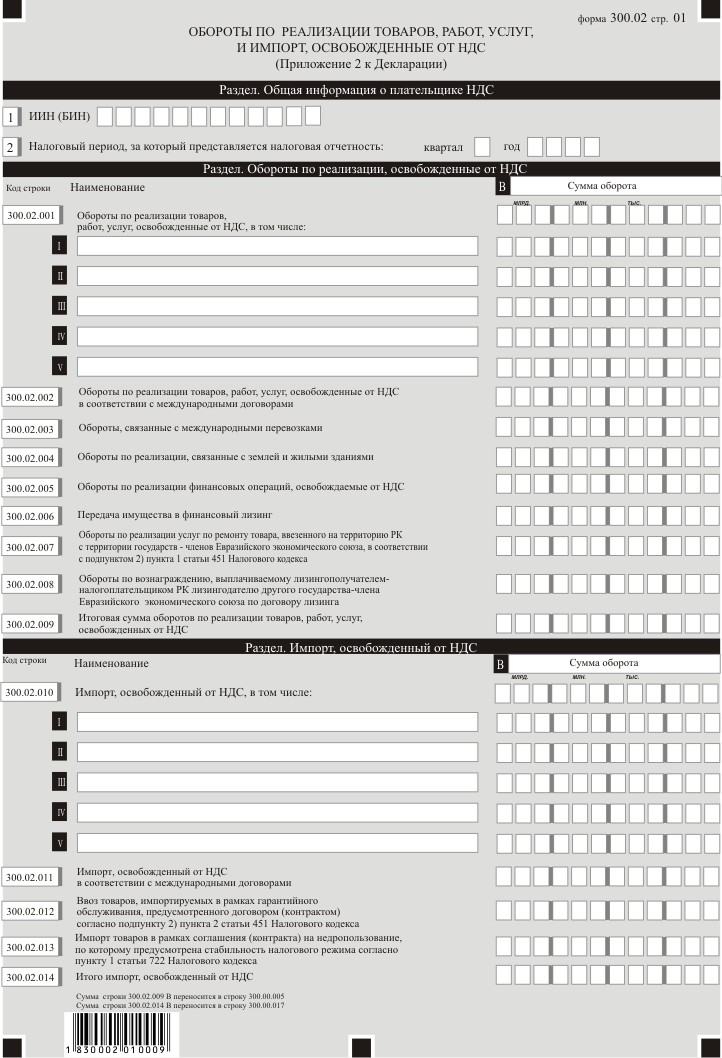 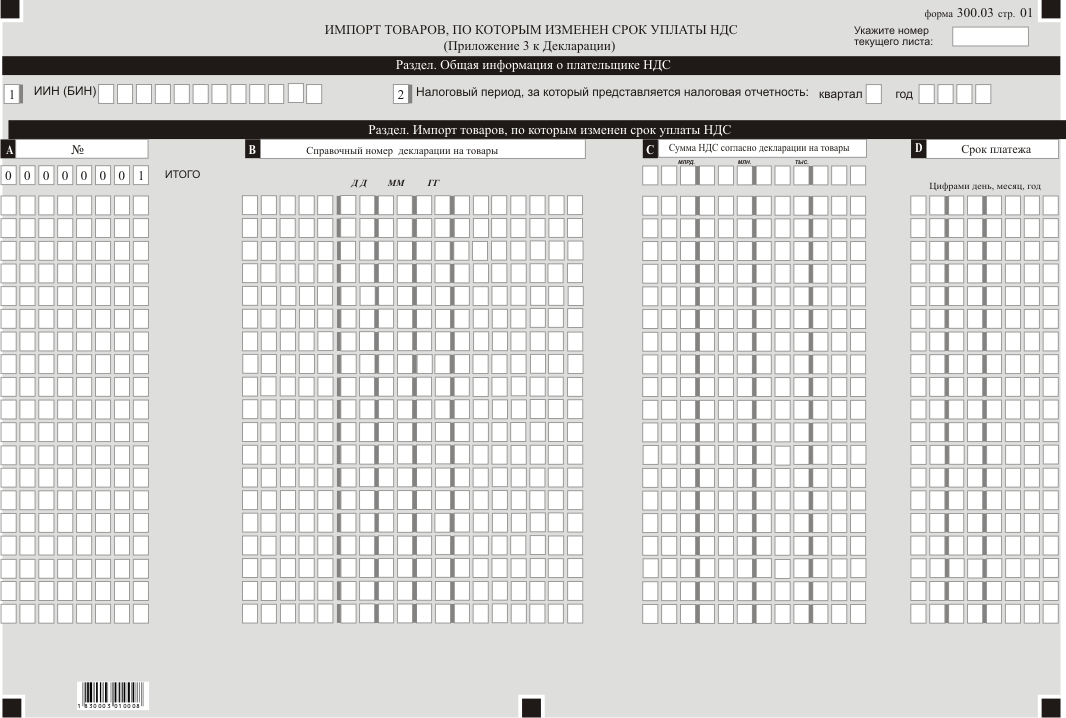 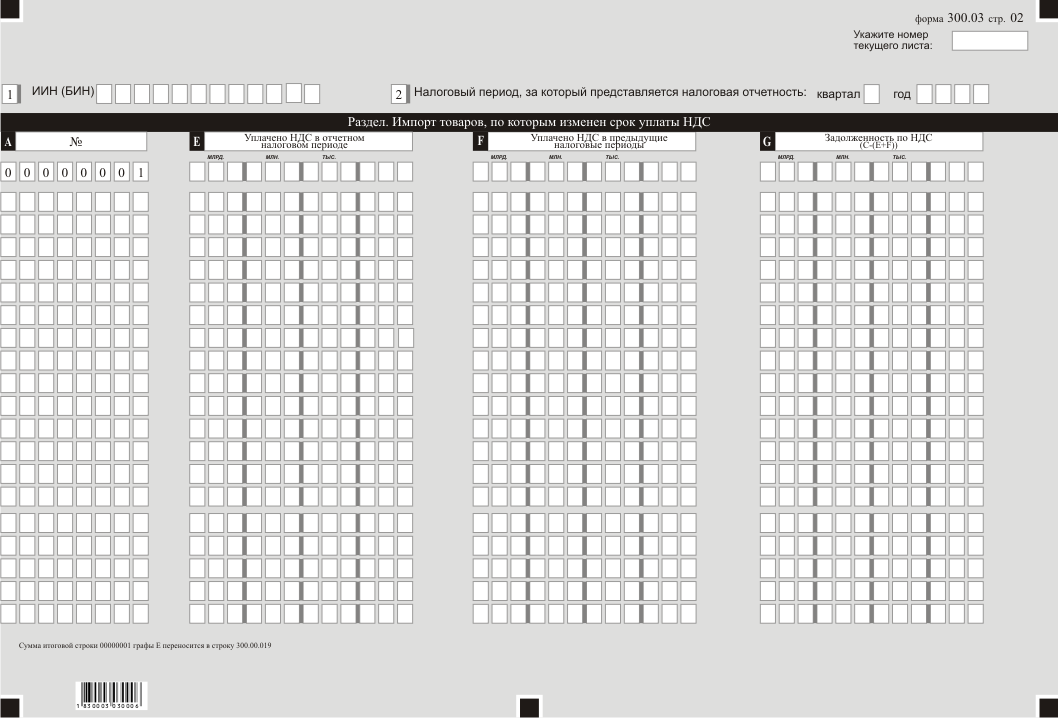 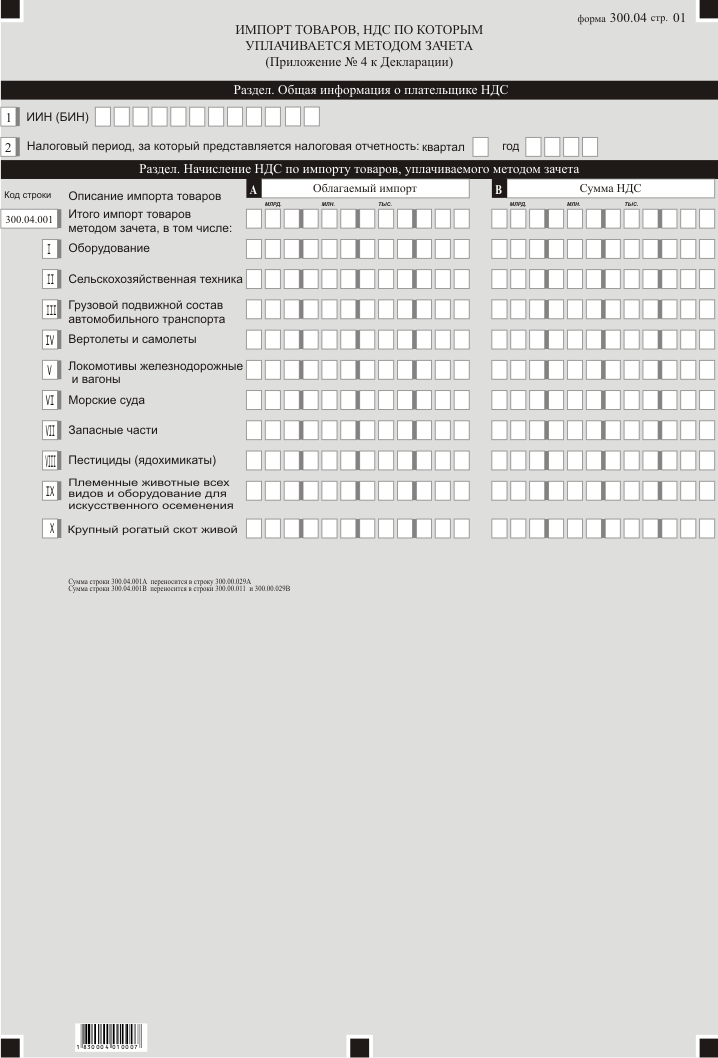 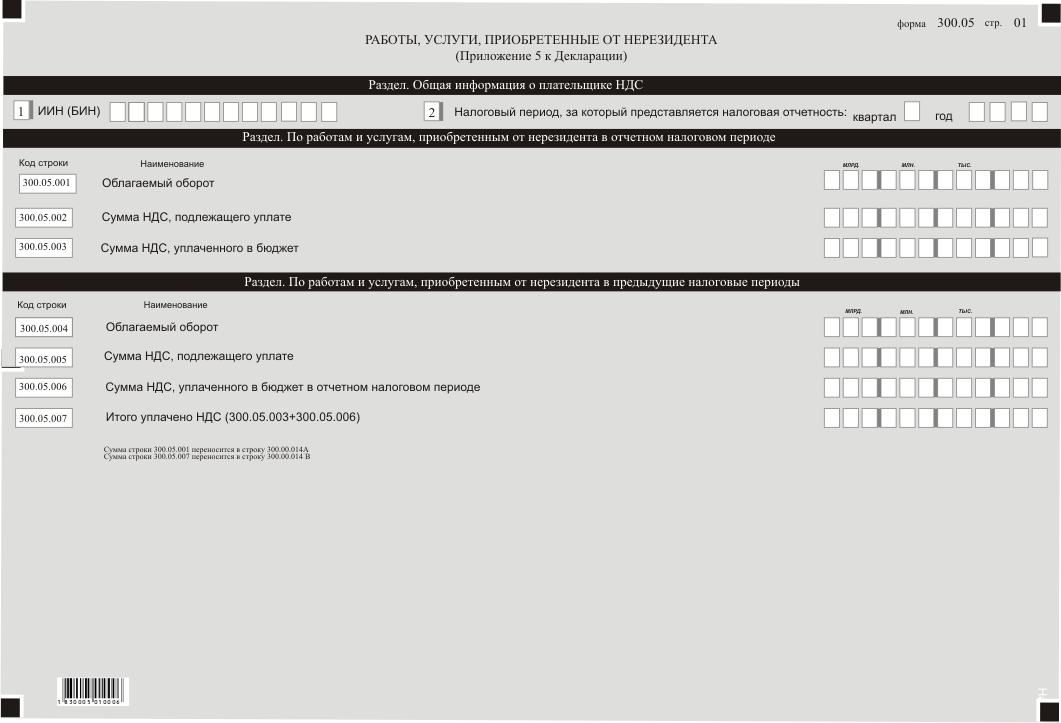 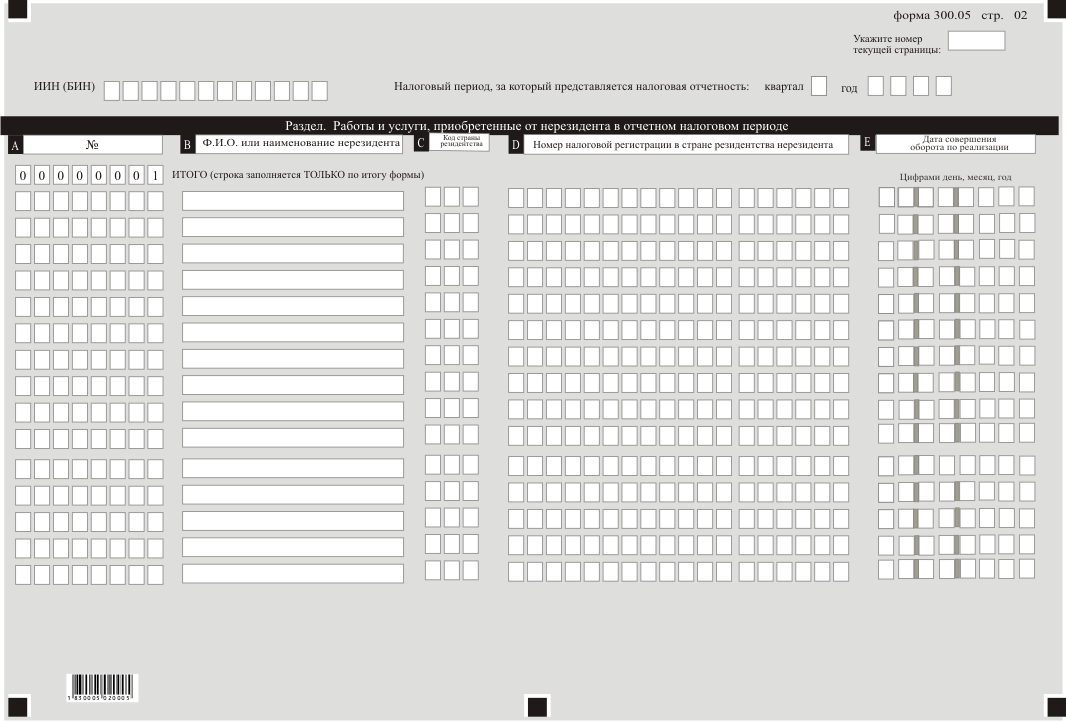 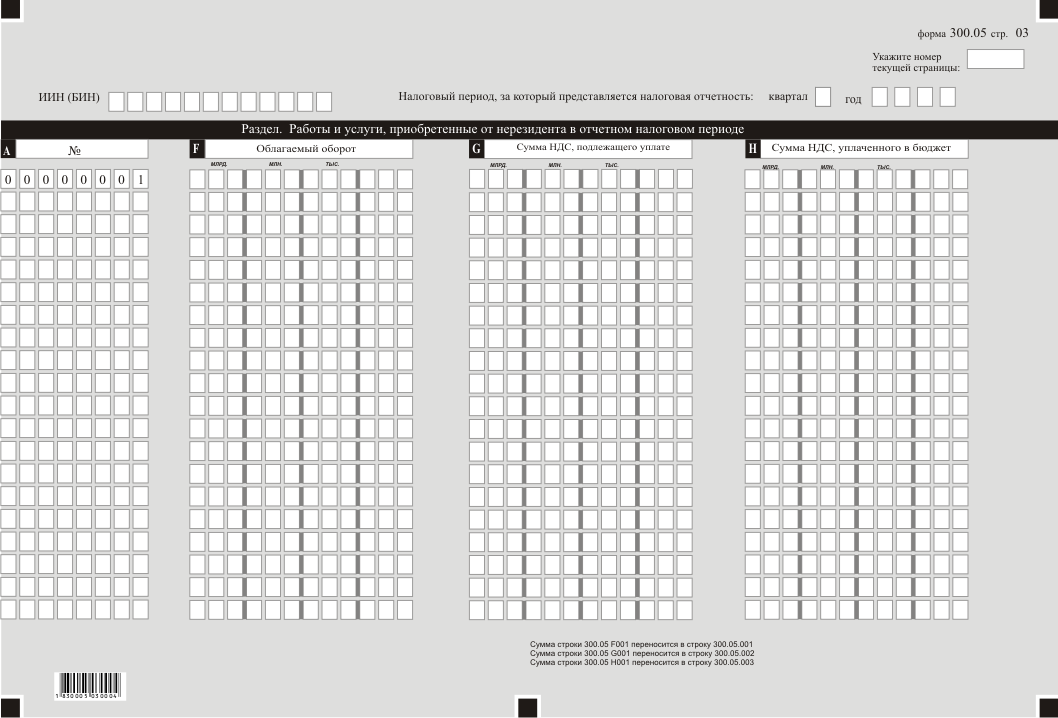 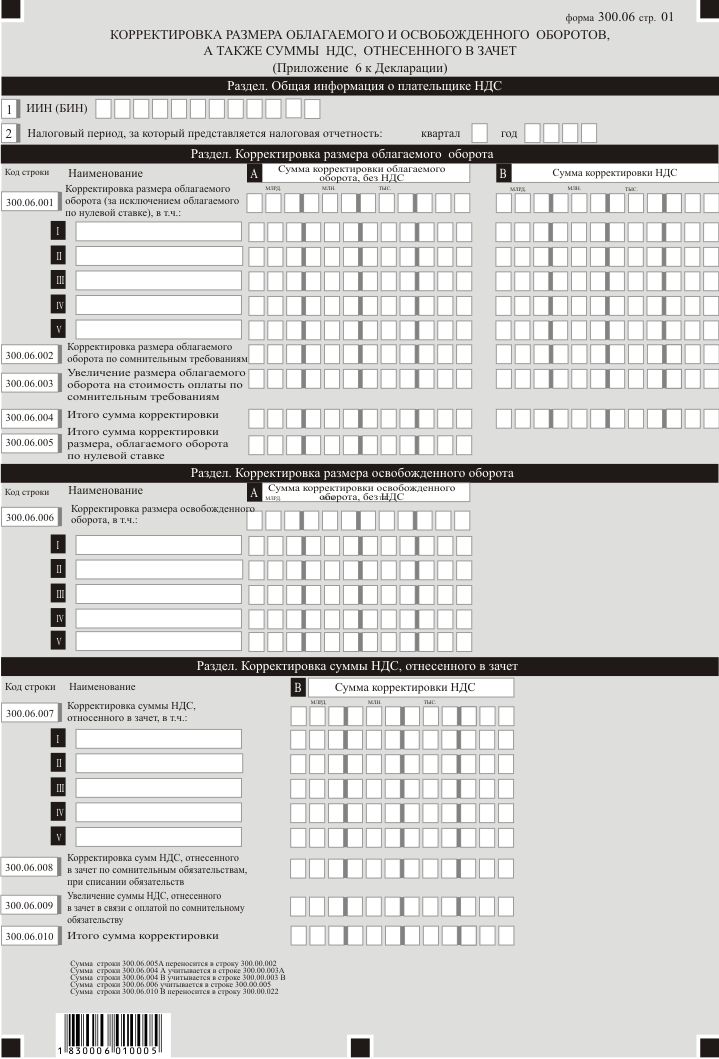 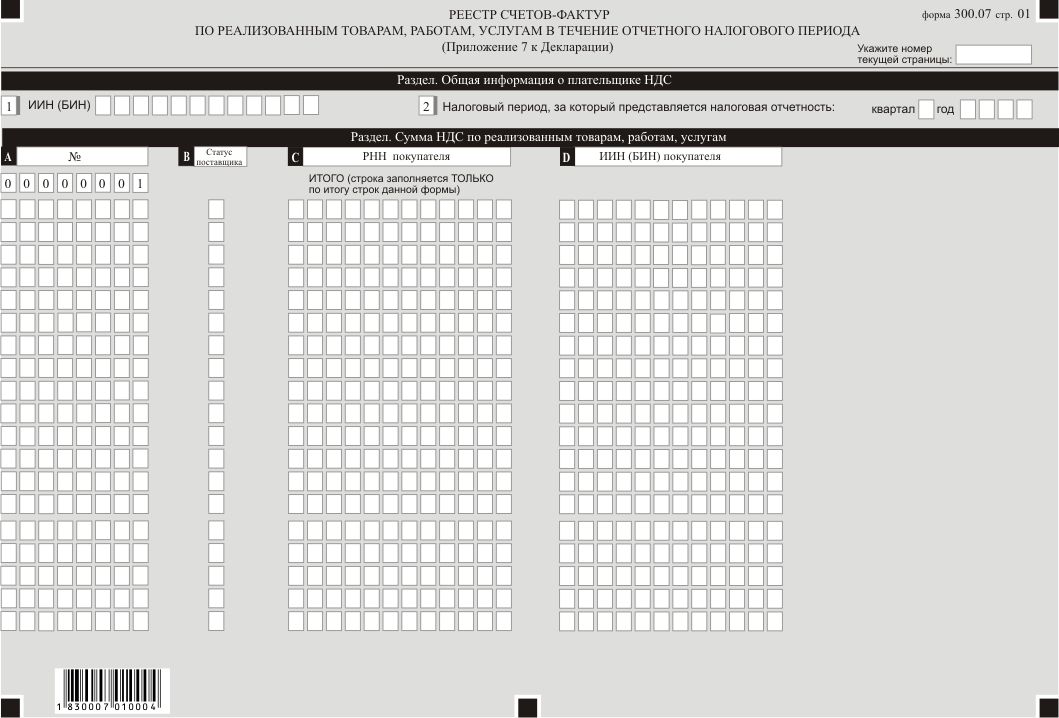 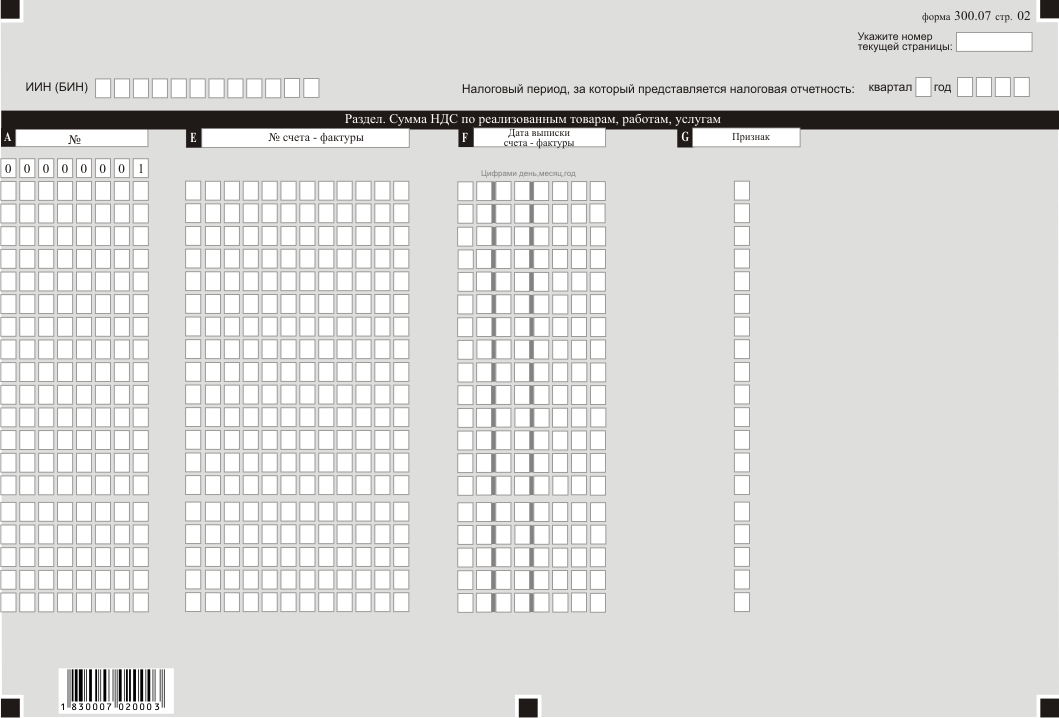 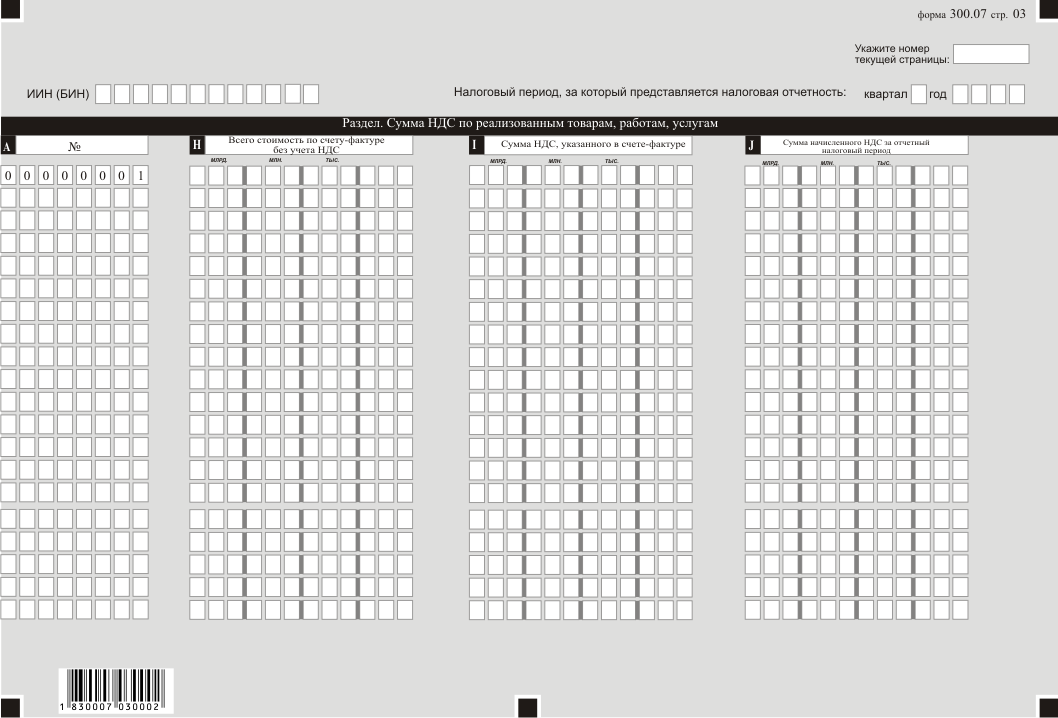 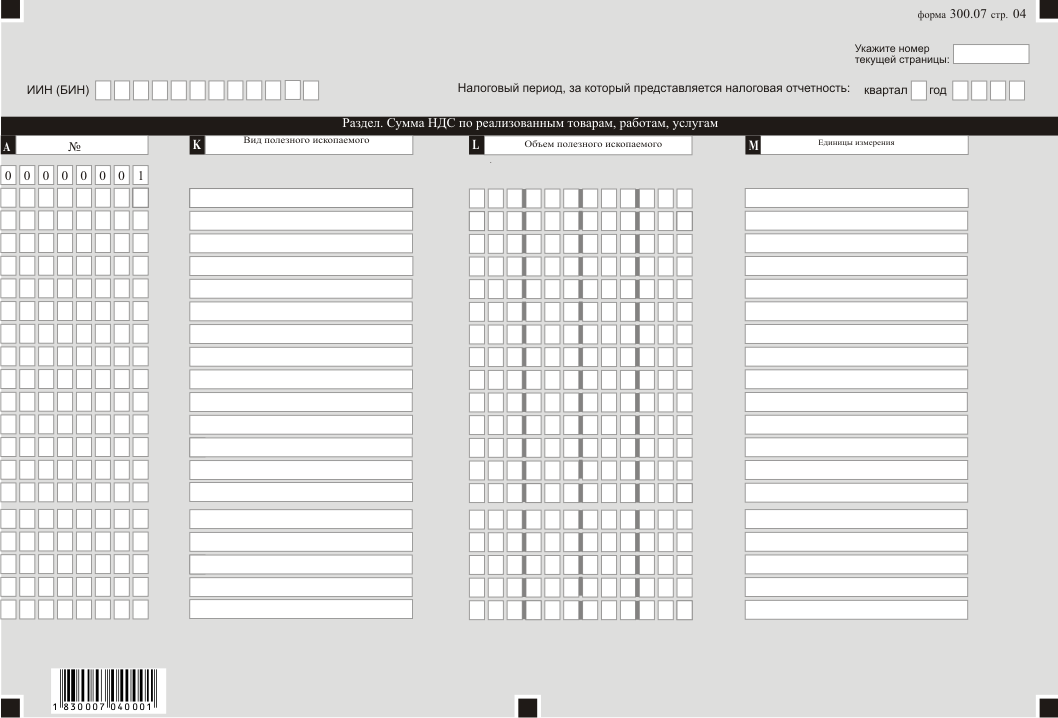 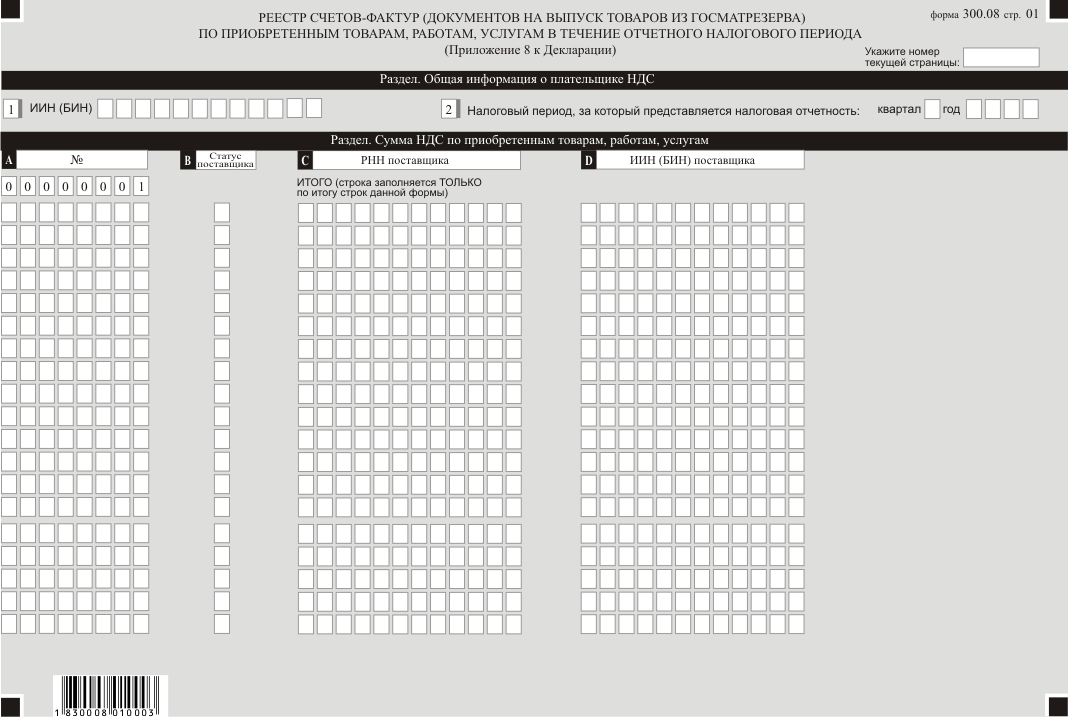 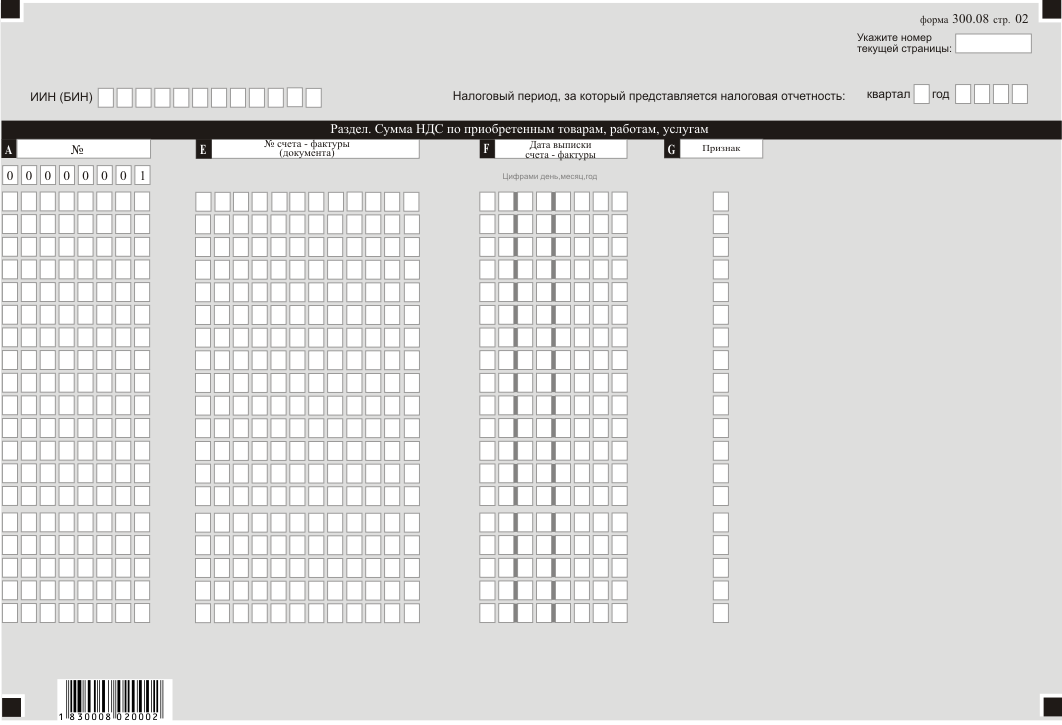 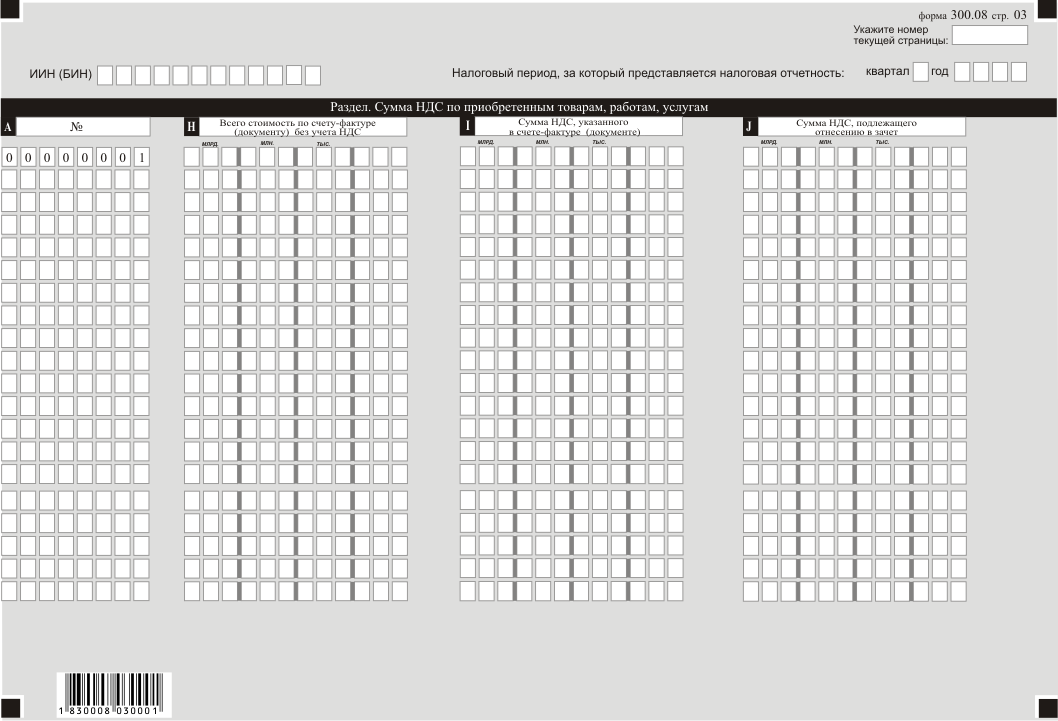 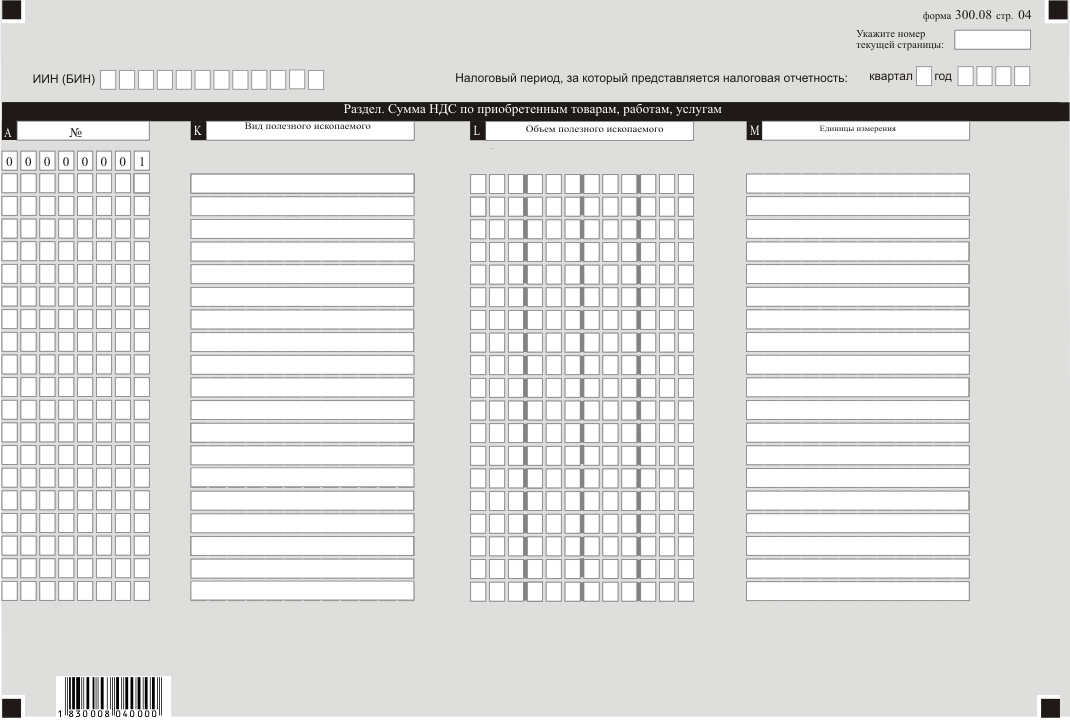 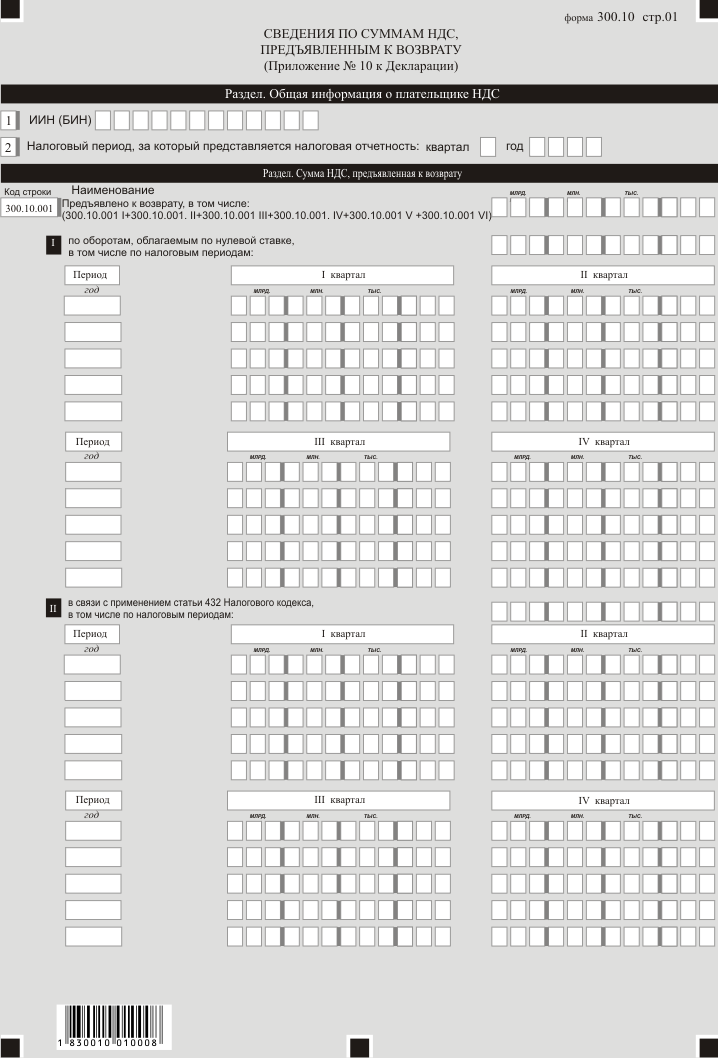 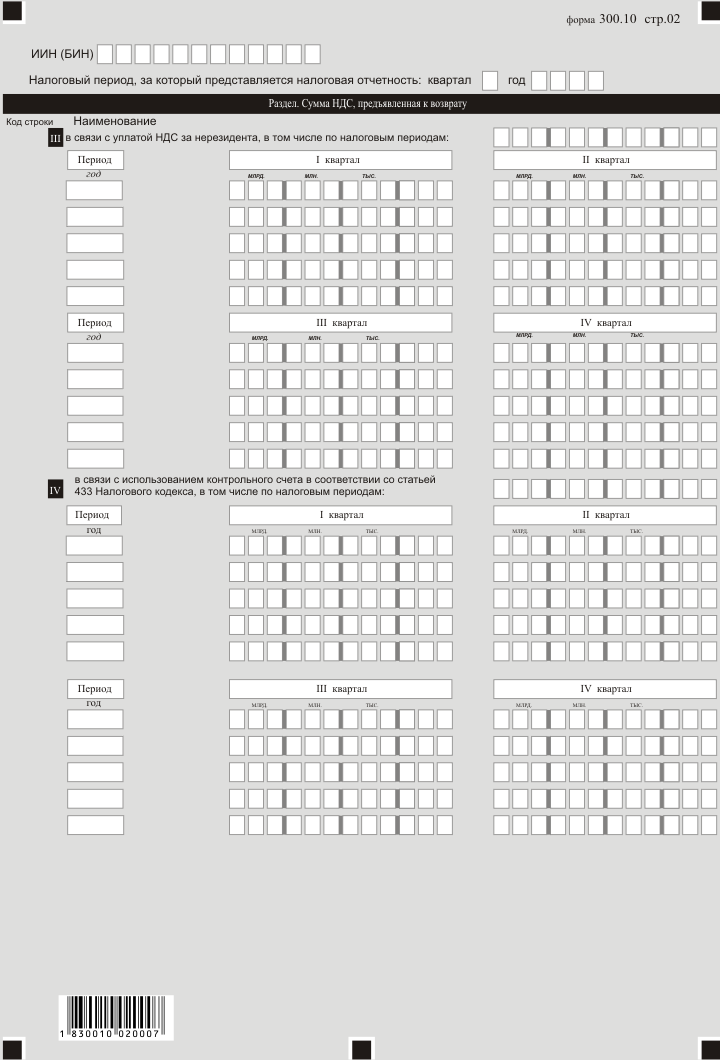 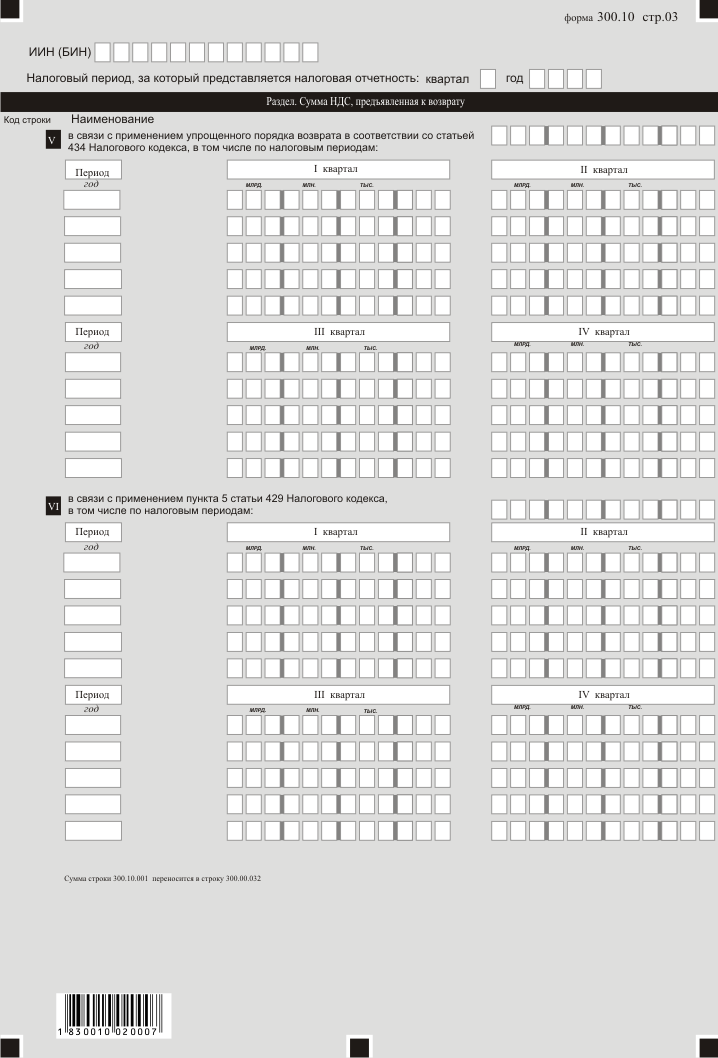 